УтверждаюДиректор Муниципального автономногообщеобразовательногоучреждения СямженскогоМуниципального района«Сямженская средняя школа»______________О.Н.Фотина«19» мая 2021 годаДОКУМЕНТАЦИЯ ОБ ОТКРЫТОМ АУКЦИОНЕВ ЭЛЕКТРОННОЙ ФОРМЕ (Электронный аукцион)        Поставка технологического оборудования для пищеблока МАОУ СМР «Сямженская СШ».Настоящая документация является неотъемлемой частью извещения о проведении электронного аукциона, размещенного на официальном сайте Российской Федерации в информационно-телекоммуникационной сети "Интернет" для размещения информации о размещении заказов на поставки товаров, выполнение работ, оказание услуг (далее — ЕИС, официальный сайт).2021 г.СОДЕРЖАНИЕВВЕДЕНИЕЗаконодательное регулированиеНастоящая документация об электронном аукционе подготовлена Муниципальным автономным общеобразовательным учреждением Сямженского муниципального района «Сямженская средняя школа» в соответствии с Федеральным законом "О закупках товаров, работ, услуг отдельными видами юридических лиц" от 18.07.2011 N 223-ФЗ (далее – Закон), Гражданским кодексом Российской Федерации, Бюджетным кодексом Российской Федерации, Федеральным законом от 26 июля 2006 г. № 135-ФЗ «О защите конкуренции», Федеральным законом от 06 апреля 2011г. № 63-ФЗ «Об электронной подписи», а также иными нормативными правовыми актами, регулирующими отношения в сфере закупок товаров, работ, услуг.Заказчик:	Муниципальное автономное общеобразовательное учреждение Сямженского муниципального района «Сямженская средняя школа» (далее – МАОУ СМР «Сямженская СШ», Заказчик);	Предмет договора            Поставка технологического оборудования для пищеблока МАОУ СМР «Сямженская СШ».Условия проведения электронного аукционаМАОУ СМР «Сямженская СШ» проводит открытый аукцион в электронной форме (далее – Аукцион) на право заключить договор на условиях, изложенных в настоящей документации об электронном аукционе (далее – Документация).Условия проведения Аукциона, в том числе сведения о начальной (максимальной) цене договора и требованиях к Участникам закупки, изложены в информационной карте Аукциона (далее – Информационная карта, раздел I Документации).Обоснование начальной (максимальной) цены договора представлено в разделе II Документации.Наименование и описание объекта закупки представлены в разделе III Документации.Проект договора представлен в Приложении №1 к Документации является ее неотъемлемой частью.Раздел I. ИНФОРМАЦИОННАЯ КАРТА АУКЦИОНА В ЭЛЕКТРОННОЙ ФОРМЕРаздел II                                                   Поставка технологического оборудования для пищеблока МАОУ СМР «Сямженская СШ».Обоснование начальной (максимальной) цены договора метод сопоставимых рыночных ценРАСЧЁТ СРЕДНЕРЫНОЧНОЙ ЦЕНЫ ТОВАРАНачальная максимальная цена договора: 669124 (Шестьсот шестьдесят девять тысяч сто двадцать четыре рубля 00 копейки, в том числе НДС.* НМЦК методом сопоставимых рыночных цен (анализа рынка) определяется по формуле:где: 
НМЦКрын - НМЦК, определяемая методом сопоставимых рыночных цен (анализа рынка); v - количество (объем) закупаемого товара (работы, услуги); n - количество значений, используемых в расчете; i - номер источника ценовой информации; Цi - цена единицы товара, работы, услуги, представленная в источнике с номером i.Раздел IIIОПИСАНИЕ ОБЪЕКТА ЗАКУПКИПрилагается отдельным файлом ТЗ.docx   Поставка технологического оборудования для пищеблока МАОУ СМР «Сямженская СШ».                                                                                                                        Приложение № 1 к Документации          об аукционе в электронной форме	ПРОЕКТ ДОГОВОРА   Поставка технологического оборудования для пищеблока МАОУ СМР «Сямженская СШ».с. Сямжа								«___» _______ 2021 г.Муниципальное автономное общеобразовательное учреждение Сямженского муниципального района «Сямженская средняя школа», именуемая в дальнейшем МАОУ СМР «Сямженская СШ», Заказчик, в лице _________________, действующего на основании ______________, с одной стороны, и ___________________, именуемое в дальнейшем Поставщик, в лице __________________, действующего на основании _______________, с другой стороны, вместе именуемые Стороны, с соблюдением требований Гражданского кодекса Российской Федерации, Федерального закона от 18.07.2011 №223-ФЗ «О закупках товаров, работ, услуг отдельными видами юридических лиц», и положения о закупке для нужд МАОУ СМР «Сямженская СШ» на основании Протокола №_________ от ________ (Протокол заседания Единой комиссии прилагается) заключили настоящий договор (далее - договор) о нижеследующем: ПРЕДМЕТ ДОГОВОРА       1.1.Предметом Договора (объектом закупки) - Поставка технологического оборудования для               пищеблока МАОУ СМР «Сямженская СШ». (далее – Товар, поставка ) 1.2.Товар поставляется Поставщиком в полном соответствии с требованиями технического задания (Приложение №1и №2 к настоящему договору), являющегося неотъемлемой частью настоящего договору.Поставщик гарантирует, что товары не заложены, не являются предметом ареста, свободны от прав третьих лиц, ввезены на территорию РФ с соблюдением всех установленных законодательством РФ правил.          1.3. Место поставки товара: 162220, Вологодская область, Сямженский район, село Сямжа, улица Румянцева, 22 , ул.Славянская ,1. Пищеблок МАОУ СМР «Сямженская СШ».          1.4. Срок поставки: с 19.07.21г. по 30.07.21г.. Сборка, расстановка, подключение, пуско-наладочные работы (в случае если оборудование требует пусконаладочных работ) – в течение 5 календарных дней со дня получения уведомления от Заказчика о готовности помещений для установки, но не позднее 4 августа 2021 года.2. ЦЕНА ДОГОВОРА И ПОРЯДОК ОПЛАТЫ2.1.    Цена настоящего договора составляет ______ (______) руб. __ коп., НДС – _____.В случае, если Поставщик имеет право на освобождение от уплаты НДС в связи с установлением для Поставщика упрощенной системы налогообложения в соответствии со ст. 346.11 Налогового кодекса Российской Федерации, Поставщик в обязательном порядке представляет Заказчику копию документа, подтверждающую освобождение от НДС.2.2.  Сумма, подлежащая уплате юридическому и физическому лицу, в том числе зарегистрированному в качестве индивидуального предпринимателя, уменьшается на размер налогов, сборов и иных обязательных платежей в бюджеты бюджетной системы Российской Федерации, связанных с оплатой договора.2.3. Цена настоящего договора является твердой и определяется на весь срок его исполнения. В цену настоящего договора включены все расходы Поставщика, в том числе расходы на страхование, уплату таможенных пошлин, налогов и другие обязательные платежи, а также расходы на погрузку и на доставку до места, разгрузка Товара, подъем на этажи, разнос по помещениям, сборка, установка (навешивание), подключение, пуско-наладочные работы (в случае если оборудование требует пусконаладочных работ), связанные с исполнением настоящего договора.2.4.   Цена настоящего договора может быть снижена по соглашению Сторон без изменения количества товара, предусмотренного настоящим договором.2.5. Источник финансирования настоящего договора – Бюджет Сямженского Муниципального района Вологодской области. 2.6.    Оплата по настоящему договору осуществляется в рублях Российской Федерации.2.7.    Выплата авансового платежа не предусмотрена.2.8.   Оплата по настоящему договору осуществляется по безналичному расчету платежными поручениями путем перечисления Заказчиком денежных средств на расчетный счет Поставщика, указанный в настоящем договору, по факту поставки товара в течение 30 (Тридцать) календарных дней со дня подписания Заказчиком документов, подтверждающих поставку товара, предусмотренных Разделом 4 настоящего договора, на основании выставленного Поставщиком счета.2.9.     Обязательство Заказчика по оплате считается исполненным в момент списания денежных средств с лицевого счета Заказчика в пользу Поставщика по реквизитам указанным в разделе 12 настоящего договора.2.10. В случае изменения расчетного счета Поставщик обязан в однодневный срок в письменной форме сообщить об этом Заказчику, указав новые реквизиты расчетного счета. В противном случае все риски, связанные с перечислением Заказчиком денежных средств на указанный в настоящем договоре счет Поставщика, несет Поставщик.3. ПРАВА И ОБЯЗАННОСТИ СТОРОН3.1. Поставщик вправе:	а) требовать своевременной оплаты на условиях, установленных настоящим договором, надлежащим образом поставленного и принятого Заказчиком товара;	б) принять решение об одностороннем отказе от исполнения договора по основаниям, предусмотренным Гражданским кодексом Российской Федерации для одностороннего отказа от исполнения отдельных видов обязательств;	в) требовать возмещения убытков в соответствии с Разделом 5 настоящего договора.3.2. Поставщик обязан:	а) поставить товар в соответствии с разделом 1 и п.2.3. в предусмотренный настоящим договором срок;	б) предоставлять Заказчику по его требованию документы, относящиеся к предмету настоящего договора;	в) в случае принятия решения об одностороннем отказе от исполнения настоящего договора не позднее чем в течение трех дней с даты принятия этого решения, направить Заказчику по почте заказным письмом с уведомлением о вручении по адресу Заказчика, указанному в договоре, а также телеграммой, либо посредством факсимильной связи, либо по адресу электронной почты, либо с использованием иных средств связи и доставки, обеспечивающих фиксирование данного уведомления и получение Поставщиком подтверждения о его вручении Заказчику.3.3. Заказчик вправе:	а) требовать от Поставщика, надлежащего исполнения обязательств, установленных настоящим договором;	б) требовать от Поставщика своевременного устранения выявленных недостатков;	в) проверять ход и качество выполнения Поставщиком условий настоящего договора;	г) требовать возмещения в соответствии с Разделом 5 настоящего договора убытков, причиненных по вине Поставщика;	д) предложить увеличить или уменьшить в процессе исполнения настоящего договора объем поставляемого товара не более чем на десять процентов цены настоящего договора;	е) принять решение об одностороннем отказе от исполнения договора по основаниям, предусмотренным Гражданским кодексом Российской Федерации для одностороннего отказа от исполнения отдельных видов обязательств.	3.4. Заказчик обязан:	а) принять и оплатить в соответствии с настоящим договором;	б) обеспечить контроль за исполнением настоящего договора, в том числе на отдельных этапах его исполнения;	в) принять решение об одностороннем отказе от исполнения договора в случае, если в ходе исполнения договора установлено, что Поставщик не соответствует установленным извещением об осуществлении закупки и документацией о закупке требованиям к участникам закупки или представил недостоверную информацию о своем соответствии таким требованиям, что позволило ему стать победителем определения исполнителя;	г) в случае принятия решения об одностороннем отказе от исполнения настоящего договора не позднее чем в течение трех дней с даты принятия этого решения, направить Поставщику по почте заказным письмом с уведомлением о вручении по адресу Поставщика, указанному в настоящем договоре, а также телеграммой, либо посредством факсимильной связи, либо по адресу электронной почты, либо с использованием иных средств связи и доставки, обеспечивающих фиксирование данного уведомления и получение Заказчику подтверждения о его вручении Поставщику.4. ПОРЯДОК СДАЧИ-ПРИЕМКИ 4.1. Поставщик не позднее 10 (десяти) рабочих дней с даты поставки товара предоставляет Заказчику для подписания Акт сдачи-приемки товара, подписанный Поставщиком в 2 (двух) экземплярах. Указанный Акт сдачи-приемки товара должен содержать информацию о фактически поставленном товаре.4.2. Заказчик не позднее 10 (десяти) рабочих дней с даты получения Акта сдачи-приемки товара рассматривает и осуществляет приемку Товара на предмет соответствия объему, качеству, установленным в настоящем договоре. По результатам такого рассмотрения Заказчик направляет:- заказным письмом с уведомлением, либо передает нарочно Поставщику подписанный Заказчиком 1 (один) экземпляр Акта сдачи-приемки товара либо - запрос о предоставлении разъяснений касательно приемки Товара либо- мотивированный отказ от принятия Товара, содержащий перечень выявленных недостатков и разумные сроки их устранения. 4.3. В случае получения от Заказчика надлежащим образом направленного (почтой или нарочно) запроса о предоставлении разъяснений касательно Товара, Поставщик в течение 3 (трех) рабочих дней обязан предоставить Заказчику запрашиваемые разъяснения в отношении Товара.4.4. Для проверки Товара, предусмотренного настоящим договором в части соответствия условиям настоящего договора, Заказчик проводит экспертизу. 4.5. В случае отказа Заказчика от принятия Товара в связи с необходимостью устранения недостатков и/или доработки, Поставщик обязуется в срок, установленный в Акте, составленном Заказчиком, устранить указанные недостатки за свой счет и направить (почтой или нарочно) отчет об устранении недостатков, а также повторный подписанный Поставщиком Акта приема-передачи товара в 2 (двух) экземплярах для принятия Заказчиком Товара.4.6. В случае, если по результатам рассмотрения отчета, содержащего выявленные недостатки и необходимые доработки, разъяснения Поставщика в отношении поставленного товара Заказчиком принято решение об устранении Поставщиком недостатков в надлежащем порядке и в установленные сроки, Заказчик принимает Товар и подписывает 2 (два) экземпляра Акта сдачи-приемки товара, один из которых направляет Поставщику в порядке, предусмотренном в п. 4.2 настоящего договора.4.7. Непосредственно после приемки Товара Поставщик передает Заказчику оригиналы следующих документов:4.7.1. Подписанный Поставщиком Акт сдачи-приемки работ в двух экземплярах.4.7.2. Товарную накладную в двух экземплярах, счет-фактуру (при наличии).4.7.3. Счет на оплату;4.8. Подписанный Заказчиком и Поставщиком Акт сдачи-приемки товара и предъявленный Поставщиком Заказчику счет на оплату являются основанием для оплаты.     4.9. Приемка продукции по количеству и качеству производится на основании Инструкции о порядке приемки продукции производственно-технического назначения и товаров народного потребления по количеству ( в ред. Постановлений Гос. арбитража СССР от 29.12.73 г № 81,от 14.11.74г. № 98), утвержденной постановлением Гос.арбитража при Совете Министров СССР от 15.06.1965 года №П-6, на основании Инструкции о порядке приемки продукции производственно-технического назначения и товаров народного потребления по качеству ( в ред. Постановлений Гос.арбитража СССР от 29.12.73 г № 81,от 14.11.74г. № 98), утвержденной постановлением Гос.арбитража при Совете Министров СССР от 15.06.1965 года №П-7.4.10. Поставщик гарантирует Покупателю соответствие качества поставляемого им товара стандартам и требованиям ГОСТа и предоставляет необходимые сертификаты качества, декларации соответствия, паспорта на оборудование.4.11. В случае обнаружения недостачи или брака, а также устранение недостатков (брака) производятся Поставщиком своими или привлеченными Поставщиком силами за счет средств Поставщика.5. ОТВЕТСТВЕННОСТЬ СТОРОН5.1. Размер штрафа устанавливается договором в порядке, установленном в настоящем разделе, в виде фиксированной суммы, в том числе рассчитываемой как процент цены договора, или в случае, если договором предусмотрены этапы исполнения договора, как процент этапа исполнения договора.5.2.	В случае просрочки исполнения Заказчиком обязательств, предусмотренных договором, а также в иных случаях неисполнения или ненадлежащего исполнения Заказчиком обязательств, предусмотренных договором, поставщик (подрядчик, исполнитель) вправе потребовать уплаты неустоек (штрафов, пеней). 5.3.	Пеня начисляется за каждый день просрочки Заказчиком исполнения обязательства, предусмотренного договором, начиная со дня, следующего после дня истечения установленного договором срока исполнения обязательства. Такая пеня устанавливается договором в размере одной трехсотой действующей на дату уплаты пеней ключевой ставки Центрального банка Российской Федерации от не уплаченной в срок суммы.5.4	 Штрафы начисляются за каждый факт ненадлежащего исполнения Заказчиком обязательств, предусмотренных договором, за исключением просрочки исполнения обязательств, предусмотренных договором. Размер штрафа устанавливается договором в виде фиксированной суммы, определяемой в следующем порядке:а) 1000 рублей, если цена договора не превышает 3 млн. рублей (включительно);б) 5000 рублей, если цена договора составляет от 3 млн. рублей до 50 млн. рублей (включительно);в) 10000 рублей, если цена договора составляет от 50 млн. рублей до 100 млн. рублей (включительно);г) 100000 рублей, если цена договора превышает 100 млн. рублей.5.5.	 В случае просрочки исполнения поставщиком (подрядчиком, исполнителем) обязательств (в том числе гарантийного обязательства), предусмотренных договором, а также в иных случаях неисполнения или ненадлежащего исполнения поставщиком (подрядчиком, исполнителем) обязательств, предусмотренных договором, Заказчик направляет поставщику (подрядчику, исполнителю) требование об уплате неустоек (штрафов, пеней).5.6.	Пеня начисляется за каждый день просрочки исполнения поставщиком (подрядчиком, исполнителем) обязательства, предусмотренного договором, в размере одной трехсотой действующей на дату уплаты пени ставки рефинансирования Центрального банка Российской Федерации от цены договора, уменьшенной на сумму, пропорциональную объему обязательств, предусмотренных договором и фактически исполненных поставщиком (подрядчиком, исполнителем).5.7.	Штрафы начисляются за неисполнение или ненадлежащее исполнение поставщиком (подрядчиком, исполнителем) обязательств, предусмотренных договором, за исключением просрочки исполнения поставщиком (подрядчиком, исполнителем) обязательств (в том числе гарантийного обязательства), предусмотренных договором. Размер штрафа устанавливается договором в виде фиксированной суммы, определенной в следующем порядке:а) за каждый факт неисполнения или ненадлежащего исполнения поставщиком (подрядчиком, исполнителем) обязательств, предусмотренных договором, за исключением просрочки исполнения обязательств (в том числе гарантийного обязательства), предусмотренных договором, размер штрафа устанавливается в виде фиксированной суммы, определяемой в следующем порядке:10 процентов цены договора (этапа) в случае, если цена договора (этапа) не превышает 3 млн. рублей;5 процентов цены договора (этапа) в случае, если цена договора (этапа) составляет от 3 млн. рублей до 50 млн. рублей (включительно);1 процент цены договора (этапа) в случае, если цена договора (этапа) составляет от 50 млн. рублей до 100 млн. рублей (включительно);0,5 процента цены договора (этапа) в случае, если цена договора (этапа) составляет от 100 млн. рублей до 500 млн. рублей (включительно);0,4 процента цены договора (этапа) в случае, если цена договора (этапа) составляет от 500 млн. рублей до 1 млрд. рублей (включительно);0,3 процента цены договора (этапа) в случае, если цена договора (этапа) составляет от 1 млрд. рублей до 2 млрд. рублей (включительно);0,25 процента цены договора (этапа) в случае, если цена договора (этапа) составляет от 2 млрд. рублей до 5 млрд. рублей (включительно);0,2 процента цены договора (этапа) в случае, если цена договора (этапа) составляет от 5 млрд. рублей до 10 млрд. рублей (включительно);0,1 процента цены договора (этапа) в случае, если цена договора (этапа) превышает 10 млрд. рублей.б) за каждый факт неисполнения или ненадлежащего исполнения поставщиком (подрядчиком, исполнителем) обязательства, предусмотренного договором, которое не имеет стоимостного выражения, размер штрафа устанавливается (при наличии в договоре таких обязательств) в виде фиксированной суммы, определяемой в следующем порядке:1000 рублей, если цена договора не превышает 3 млн. рублей;5000 рублей, если цена договора составляет от 3 млн. рублей до 50 млн. рублей (включительно);10000 рублей, если цена договора составляет от 50 млн. рублей до 100 млн. рублей (включительно);100000 рублей, если цена договора превышает 100 млн. рублей.5.8.	Сторона освобождается от уплаты неустойки (штрафа, пени), если докажет, что неисполнение или ненадлежащее исполнение обязательства, предусмотренного договором, произошло вследствие непреодолимой силы или по вине другой стороны.5.9.	В соответствии с гражданским законодательством Российской Федерации В договор возможен односторонний отказ от исполнения договора.5.10.	При заключении договора Заказчик по согласованию с участником закупки, с которым заключается договор, вправе увеличить количество поставляемого товара на сумму, не превышающую разницы между ценой договора, предложенной таким участником, и начальной (максимальной) ценой договора (ценой лота), если это право Заказчика предусмотрено документацией о закупке, проектом договора. При этом цена единицы товара не должна превышать цену единицы товара, определяемую как частное от деления цены договора, указанной в заявке на участие в закупке или предложенной участником аукциона, с которым заключается договор, на количество товара, указанное в извещении о проведении закупки.6. ОБЕСПЕЧЕНИЕ ИСПОЛНЕНИЯ ДОГОВОРА6.1. Обеспечение исполнения настоящего договора не установлено.7. ИЗМЕНЕНИЯ ДОГОВОРА7.1. Изменение условий настоящего договора при его исполнении допускается по соглашению Сторон в следующих случаях:7.1.1. При снижении цены настоящего договора без изменения предусмотренных настоящим договором количества товара, объема работы или услуги, качества поставляемого товара, выполняемой работы, оказываемой услуги;7.1.2. При увеличении или уменьшении по предложению Заказчика предусмотренных настоящим договором количества товара, объема работы или услуги не более чем на 10 (десять) процентов.7.1.2.1. Если по предложению Заказчика увеличиваются предусмотренные настоящим договором количество товара, объем работы или услуги не более чем на 10 (десять) процентов, Стороны настоящего договора обязаны увеличить цену настоящего договора исходя из цены единицы товара, работы или услуги. Цена единицы дополнительно поставляемого товара, выполняемой работы, оказываемой услуги должна определяться как частное от деления первоначальной цены настоящего договора на предусмотренное в настоящем договоре количество такого товара, объема работы или услуги.7.1.2.2. Если по предложению Заказчика уменьшаются предусмотренные настоящим договором количество поставляемого товара, объем выполняемой работы или оказываемой услуги не более чем на 10 (десять) процентов, Стороны настоящего договора обязаны уменьшить цену настоящего договора исходя из цены единицы товара, работы или услуги. Цена единицы товара, выполняемой работы, оказываемой услуги при уменьшении предусмотренного настоящим договором количества поставляемого товара, выполняемой работы, оказываемой услуги должна определяться как частное от деления первоначальной цены настоящего договора на предусмотренное в настоящем договоре количество такого товара, объема работы или услуги.7.2. При исполнении настоящего договора не допускается перемена Поставщика, за исключением случая, если новый Поставщик является правопреемником Поставщика по настоящему договору вследствие реорганизации юридического лица в форме преобразования, слияния или присоединения.7.4. В случае перемены Заказчика права и обязанности Заказчика, предусмотренные настоящим договором, переходят к новому Заказчику.7.5. При исполнении настоящего договора по согласованию Заказчика с Поставщиком допускается поставка товара, выполнение работы или оказание услуги, качество, технические и функциональные характеристики (потребительские свойства) которых являются улучшенными по сравнению с качеством и соответствующими техническими и функциональными характеристиками, указанными в настоящем договоре. 7.6. Изменения и дополнения настоящего договора совершаются только в письменной форме в виде приложений к настоящему договору и подлежат подписанию обеими Сторонами. Приложения к настоящему договору являются неотъемлемыми частями настоящего договора.7.7. Стороны обязуются информировать друг друга в течение 5 (пяти) рабочих дней в письменном виде об изменении своих реквизитов, юридического и фактического адресов, организационно-правовой формы и иных данных, указанных в настоящем договоре. Любые уведомления или иные сообщения, подлежащие передаче от одной Стороны другой Стороне должны передаваться в письменной форме.8. оБСТОЯТЕЛЬСТВА НЕПРЕОДОЛИМОЙ СИЛЫ8.1. Стороны освобождаются от ответственности за полное или частичное неисполнение своих обязательств по договору, если их неисполнение явилось следствием обстоятельств непреодолимой силы (форс-мажор).8.2. Под обстоятельствами непреодолимой силы понимаются такие обстоятельства, которые возникли после заключения договора в результате непредвиденных и непредотвратимых событий, неподвластных Сторонам, включая, но, не ограничиваясь: пожар, наводнение, землетрясение, другие стихийные бедствия, запрещение властей, террористический акт, при условии, что эти обстоятельства оказывают непосредственное воздействие на выполнение обязательств по договору и подтверждены соответствующими уполномоченными органами.К таким обстоятельствам не относятся, в частности, нарушение обязательств со стороны контрагентов Исполнителя, отсутствие на рынке нужных для поставки товаров, отсутствие у Исполнителя необходимых денежных средств и т.п.8.3. Сторона, подверженная действию обстоятельств непреодолимой силы, обязана в течение 5 (пяти) рабочих дней письменно информировать другую Сторону о случившемся и его причинах. Если от Стороны не поступает иных письменных уведомлений, другая Сторона продолжает выполнять свои обязательства по договору, насколько это целесообразно, и ведет поиск альтернативных способов выполнения договора, не зависящих от обстоятельств непреодолимой силы.8.4.  Исполнение договора должно быть продолжено после прекращения действия обстоятельств непреодолимой силы в порядке, действовавшем до их возникновения, за исключением случаев, когда исполнение договора утратило интерес для Заказчика вследствие просрочки.9. ПОРЯДОК УРЕГУЛИРОВАНИЯ СПОРОВ9.1. В случае возникновения любых противоречий, претензий и разногласий, а также споров, связанных с исполнением настоящего договора, Стороны предпринимают усилия для урегулирования таких противоречий, претензий и разногласий в добровольном порядке с оформлением совместного протокола урегулирования споров.9.2. Все достигнутые договоренности Стороны оформляют в виде дополнительных соглашений, подписанных Сторонами и скрепленных печатями.9.3. До передачи спора на разрешение суда Стороны примут меры к его урегулированию в претензионном порядке.9.4. Претензия должна быть направлена в письменном виде. По полученной претензии Сторона должна дать письменный ответ по существу в срок не позднее 15 (пятнадцати) дней с даты ее получения. Оставление претензии без ответа в установленный срок означает признание требований претензии.9.5. В претензии должны быть указаны: наименование, почтовый адрес и реквизиты организации (учреждения, предприятия), предъявившей претензию; наименование, почтовый адрес и реквизиты организации (учреждения, предприятия), которой направлена претензия.9.6. Если претензионные требования подлежат денежной оценке, в претензии указывается требуемая сумма и ее полный и обоснованный расчет.9.7. В подтверждение заявленных требований к претензии должны быть приложены надлежащим образом оформленные и заверенные необходимые документы либо выписки из них.9.8. В претензии могут быть указаны иные сведения, которые, по мнению заявителя, будут способствовать более быстрому и правильному ее рассмотрению, объективному урегулированию спора.9.9. В случае невыполнения Сторонами своих обязательств и не достижения взаимного согласия споры по настоящему договору разрешаются в Арбитражном суде г.Вологда Вологодской области.                                                           10.Гарантии и качество товара:10.1. В случае обнаружения Заказчиком в течение гарантийного срока недостатков в поставленном Товаре, Поставщик устраняет их собственными силами или привлеченными Поставщиком за счет средств Поставщика.Поставщик осуществляет устранение недостатков в Товаре в срок не позднее 
14 (четырнадцати) дней с момента получения уведомления при осуществлении полной замены Товара, и в течение 7 (семи) дней с момента получения уведомления при замене деталей Товара. Транспортировка (доставка) Товара и погрузо-разгрузочные работы для целей гарантийного обслуживания от Заказчика и обратно, повторная расстановка в помещениях Заказчика, сборка, пусконаладочные работы (при необходимости) Товара, осуществляются силами Поставщика и за счет средств Поставщика. 10.2. Гарантийный срок на Товар составляет – 12 месяцев. Гарантийный срок может определяться в соответствии с гарантийным талоном на Товар, который может передаваться Поставщиком при поставке Заказчику и должен составлять не менее срока установленного настоящим пунктом, то есть должен составлять не менее: 12 месяцев.10.3. Гарантия качества Товара распространяется на все составляющие его части (комплектующие изделия). Гарантийный срок начинает течь с момента окончания приемки Товара Заказчиком. Если Заказчик лишен возможности использовать Товар, по обстоятельствам, зависящим от Поставщика, гарантийный срок приостанавливается до устранения соответствующих обстоятельств. Гарантийный срок продлевается на время, в течение которого Товар не мог использоваться из-за обнаруженных в нем недостатков. На Товар (комплектующее изделие), переданный Поставщиком взамен Товара (комплектующего изделия), в котором в течение гарантийного срока были обнаружены недостатки, устанавливается гарантийный срок той же продолжительности, что и на замененный. 11.ЗАКЛЮЧИТЕЛЬНЫЕ ПОЛОЖЕНИЯ11.1. Настоящий договор заключен в электронной форме, Стороны вправе изготовить копии Договора на бумажном носителе. Настоящий договор вступает в силу с даты подписания его Сторонами.11.2. Срок действия настоящего договора – с даты заключения настоящего договора по ______________.11.3. Все приложения к настоящему договору являются его неотъемлемой частью.11.4. К настоящему договору прилагаются:- Описание объекта закупки (Приложение №1);- Спецификация (Приложение №2);- Форма акта приема-передачи товара (Приложение №3).12. ЮРИДИЧЕСКИЕ АДРЕСА И БАНКОВСКИЕ РЕКВИЗИТЫ СТОРОНПриложение №1 к договору №               от «__» _______ 202_ г..ОПИСАНИЕ ОБЪЕКТА ЗАКУПКИ             Поставка технологического оборудования для пищеблока МАОУ СМР «Сямженская СШ».(БУДЕТ ЗАПОЛНЕНА ПО РЕЗУЛЬТАТАМ ПРОВЕДЕНИЯ ЭЛЕКТРОННОГО АУКЦИОНА С УЧЕТОМ ПРЕДЛОЖЕНИЯ ПОБЕДИТЕЛЯ ЭЛЕКТРОННОГО АУКЦИОНА)Приложение №2 к договору №              от «__» _______ 202_ г.СПЕЦИФИКАЦИЯБУДЕТ ЗАПОЛНЕНА ПО РЕЗУЛЬТАТАМ ПРОВЕДЕНИЯ ЭЛЕКТРОННОГО АУКЦИОНА С УЧЕТОМ ПРЕДЛОЖЕНИЯ ПОБЕДИТЕЛЯ ЭЛЕКТРОННОГО АУКЦИОНАОбщая стоимость поставляемого Товара составляет: ________ (__________) руб. ___ коп., в том числе НДС __%_______(сумма прописью) рублей __ копеек.Приложение №3 к договору №               от «__» _______ 2021 г.Акт сдачи-приемки товара (вы выполненных работ/оказанных услуг) (ФОРМА)к договору №__________________ от «___»__________2021 годас. Сямжа						                                       	«___»__________202_ г.МАОУ СМР «Сямженская СШ»,, именуемая в дальнейшем «Заказчик», в лице __________________ действующего на основании ____________ (устава, доверенности, указать ее номер и дату выдачи) с одной стороны, и___________(наименование организации), именуемое в дальнейшем «Поставщик», в лице ____________________(должность,ф.и.о.), для физического лица, кроме индивидуального предпринимателя, -гражданин) , действующего на основании ______________(устава, положения, доверенности) (для физического лица – действующий от собственного имени), с другой стороны, совместно именуемые «Стороны», составили настоящий Акт о следующем:В соответствии с условиями договора №_________ от «___» ____________ 202_ года, Поставщик поставил, а Заказчик принял товар по _____________________в объемах указанных ниже:Общая сумма, подлежащая оплате Заказчиком в соответствии с условиями договора составляет: _______ (____________________________) руб. ____ коп., в том числе НДС __%: ____________(________) руб.______коп.Выше перечисленный товар (работы/услуги) поставлен (выполнены/оказаны) полностью и в срок. Заказчик претензий по объему, качеству и срокам не имеет.Настоящий акт составлен в 2 (двух) экземплярах, имеющих равную юридическую силу, по 1 (одному) экземпляру для каждой из Сторон.«___»_______________202__г.				   «___»_______________202__г.Введение3Раздел I	Информационная карта аукциона в электронной форме4Раздел II	Обоснование начальной (максимальной) цены договора19Раздел III	Описание объекта закупки20Приложение №1 к Документации - проект договора21№
п/пНаименование поясненийУсловия проведения Аукциона1.Способ определения поставщика (подрядчика, исполнителя)открытый аукцион в электронной форме2.Сайты в сети "Интернет", на которых размещена информация об АукционеСайты в информационно-телекоммуникационной сети "Интернет", на которых размещена информация об Аукционе:сайт Единой информационной системы в сфере закупок www.zakupki.gov.ru;сайт оператора электронной торговой площадки РЕГИОН 
http://etp-region.ru 3.ЗаказчикНаименование: МАОУ СМР «Сямженская СШ».Место нахождения: 162220, Вологодская область, Сямженский район, село Сямжа, улица Румянцева, 22.Почтовый адрес: 162220, Вологодская область, Сямженский район, село Сямжа, улица Румянцева, 22.Адрес электронной почты: syamzhayo@mail.ru Ответственное лицо заказчика: Фотина Ольга Николаевна4.Наименование объекта закупкиПоставка технологического оборудования для пищеблока МАОУ СМР «Сямженская СШ».5.Описание объекта закупкиУказано в Разделе III Описание объекта закупки6.Место и сроки (график) выполнения работ, оказания услуг, поставки товара.Место выполнения работ, оказания услуг, поставки товара: 162220, Вологодская область, Сямженский район, село Сямжа, улица Румянцева, 22 и улица Славянская ,1. пищеблок МАОУ СМР «Сямженская СШ».  Поставка товара с 19.07.21г. по 30.07.21г.7.Начальная (максимальная) цена договора (цена лота)Начальная (максимальная) цена договора: 669124 (Шестьсот шестьдесят девять тысяч сто двадцать четыре рубля 00 копейки, в том числе НДС. В начальную (максимальную) цену договора включены все расходы Поставщика, в том числе расходы на страхование, уплату таможенных пошлин, налогов и другие обязательные платежи, а также расходы на погрузку и на доставку до места, разгрузка Товара, подъем на этажи, разнос по помещениям, сборка, установка (навешивание), подключение, пуско-наладочные работы (в случае если оборудование требует пусконаладочных работ)8.Обоснование начальной (максимальной) цены договораУказано в Разделе II Обоснование начальной (максимальной) цены договора.9.Источник финансированияБюджет Сямженского Муниципального района Вологодской области10.Валюта, используемая для формирования цены договора и расчетов с поставщиком (подрядчиком, исполнителем)Российский рубль.11.Порядок применения официального курса иностранной валюты к рублю Российской Федерации, установленного Центральным банком Российской Федерации и используемого при оплате договораНе применяется.12.Порядок и сроки оплаты товара, работы или услугиВ соответствии с пунктом 2.8 проекта договора.13.Размер авансаНе предусмотрено. 14.Единые требования к участникам электронного аукциона1. При осуществлении закупки Заказчик устанавливает следующие единые требования к участникам закупки: 1)	соответствие требованиям, установленным в соответствии с законодательством Российской Федерации к лицам, осуществляющим поставку товара, выполнение работы, оказание услуги, являющихся объектом закупки;2)	непроведение ликвидации участника процедуры закупки – юридического лица и отсутствие решения арбитражного суда о признании участника закупки – юридического лица, индивидуального предпринимателя банкротом и об открытии конкурсного производства;3)	неприостановление деятельности участника процедуры закупки в порядке, предусмотренном Кодексом Российской Федерации об административных правонарушениях, на дату подачи заявки на участие в закупке;4)	 отсутствие у участника закупки недоимки по налогам, сборам, задолженности по иным обязательным платежам в бюджеты бюджетной системы Российской Федерации (за исключением сумм, на которые предоставлены отсрочка, рассрочка, инвестиционный налоговый кредит в соответствии с законодательством Российской Федерации о налогах и сборах, которые реструктурированы в соответствии с законодательством Российской Федерации, по которым имеется вступившее в законную силу решение суда о признании обязанности заявителя по уплате этих сумм исполненной или которые признаны безнадежными к взысканию в соответствии с законодательством Российской Федерации о налогах и сборах) за прошедший календарный год, размер которых превышает двадцать пять процентов балансовой стоимости активов участника закупки, по данным бухгалтерской отчетности за последний отчетный период. Участник закупки считается соответствующим установленному требованию в случае, если им в установленном порядке подано заявление об обжаловании указанных недоимки, задолженности и решение по такому заявлению на дату рассмотрения заявки на участие в определении поставщика (подрядчика, исполнителя) не принято;5)	 отсутствие у участника закупки - физического лица либо у руководителя, членов коллегиального исполнительного органа, лица, исполняющего функции единоличного исполнительного органа, или главного бухгалтера юридического лица - участника закупки судимости за преступления в сфере экономики и (или) преступления, предусмотренные статьями 289, 290, 291, 291.1 Уголовного кодекса Российской Федерации (за исключением лиц, у которых такая судимость погашена или снята), а также неприменение в отношении указанных физических лиц наказания в виде лишения права занимать определенные должности или заниматься определенной деятельностью, которые связаны с поставкой товара, выполнением работы, оказанием услуги, являющихся объектом осуществляемой закупки, и административного наказания в виде дисквалификации;6)	 участник закупки - юридическое лицо, которое в течение двух лет до момента подачи заявки на участие в закупке не было привлечено к административной ответственности за совершение административного правонарушения, предусмотренного статьей 19.28 Кодекса Российской Федерации об административных правонарушениях;7)	 обладание участником закупки исключительными правами на результаты интеллектуальной деятельности, если в связи с исполнением договора Заказчик приобретает права на такие результаты, за исключением случаев заключения договоров на создание произведений литературы или искусства, исполнения, на финансирование проката или показа национального фильма;8)	 отсутствие между участником закупки и Заказчиком конфликта интересов, под которым понимаются случаи, при которых руководитель Заказчика, член комиссии по осуществлению закупок, руководитель контрактной службы Заказчика, контрактный управляющий состоят в браке с физическими лицами, являющимися выгодоприобретателями, единоличным исполнительным органом хозяйственного общества (директором, генеральным директором, управляющим, президентом и другими), членами коллегиального исполнительного органа хозяйственного общества, руководителем (директором, генеральным директором) учреждения или унитарного предприятия либо иными органами управления юридических лиц - участников закупки, с физическими лицами, в том числе зарегистрированными в качестве индивидуального предпринимателя, - участниками закупки либо являются близкими родственниками (родственниками по прямой восходящей и нисходящей линии (родителями и детьми, дедушкой, бабушкой и внуками), полнородными и неполнородными (имеющими общих отца или мать) братьями и сестрами), усыновителями или усыновленными указанных физических лиц. Под выгодоприобретателями для целей настоящей статьи понимаются физические лица, владеющие напрямую или косвенно (через юридическое лицо или через несколько юридических лиц) более чем десятью процентами голосующих акций хозяйственного общества либо долей, превышающей десять процентов в уставном капитале хозяйственного общества;9)	 участник закупки не является офшорной компанией;10)	 отсутствие у участника закупки ограничений для участия в закупках, установленных законодательством Российской Федерации;11)	отсутствие сведений об участнике закупки в реестре недобросовестных поставщиков (подрядчиков, исполнителей), предусмотренном Федеральным законом от 5 апреля 2013 года № 44-ФЗ «О контрактной системе в сфере закупок товаров, работ, услуг для обеспечения государственных и муниципальных нужд»;12)	отсутствие сведений об участнике закупки в реестре недобросовестных поставщиков, предусмотренном Федеральным законом № 223-ФЗ.14.1Дополнительные требования к участникам электронного аукционаНе предусмотрено.15.Требования к содержанию, составу заявки на участие в электронном аукционе и инструкция по ее заполнениюЗаявка на участие в электронном аукционе состоит из двух частей.Первая часть заявки на участие в электронном аукционе должна содержать следующую информацию: 1) при осуществлении закупки товара или закупки работы, услуги, для выполнения, оказания которых используется товар:а) наименование страны происхождения товара. Отсутствие в заявке на участие в закупке указания (декларирования) страны происхождения поставляемого товара не является основанием для отклонения заявки на участие в закупке, и такая заявка рассматривается как содержащая предложение о поставке иностранных товаров;б) конкретные показатели товара, соответствующие значениям, установленным в документации об электронном аукционе, и указание на товарный знак (при наличии). Информация, предусмотренная настоящим подпунктом, включается в заявку на участие в открытом аукционе в электронной форме в случае отсутствия в аукционной документации указания на товарный знак или в случае, если участник закупки предлагает товар, который обозначен товарным знаком, отличным от товарного знака, указанного в аукционной документации.2) при осуществлении закупки работы, услуги, для выполнения, оказания которых не используется товар – согласие выполнить работу, оказать услугу на условиях, изложенных в документации о закупке. (НЕ ПРИМЕНЯЕТСЯ)Первая часть заявки на участие в электронном аукционе, предусмотренная может содержать эскиз, рисунок, чертеж, фотографию, иное изображение товара, на поставку которого заключается договор.Вторая часть заявки на участие в электронном аукционе должна содержать следующие документы и информацию:1)	сведения об участнике закупки, подавшем такую заявку, включая: наименование, фирменное наименование (при наличии); сведения о месте нахождения, адрес, идентификационный номер налогоплательщика или основной государственный регистрационный номер (для юридического лица); фамилия, имя, отчество (при наличии), паспортные данные, сведения о месте жительства (для физического лица); номер контактного телефона, адрес электронной почты участника закупки (при их наличии); идентификационный номер налогоплательщика участника или в соответствии с законодательством соответствующего иностранного государства аналог идентификационного номера налогоплательщика этого участника (для иностранного лица);2)	полученную не ранее чем за шесть месяцев до дня размещения в ЕИС извещения о проведении закупки выписку из Единого государственного реестра юридических лиц или нотариально заверенную копию такой выписки (для юридического лица), полученную не ранее чем за шесть месяцев до дня размещения в ЕИС извещения о проведении закупки выписку из Единого государственного реестра индивидуальных предпринимателей или нотариально заверенную копию такой выписки (для индивидуального предпринимателя), копии документов, удостоверяющих личность (для иного физического лица), надлежащим образом заверенный перевод на русский язык документов о государственной регистрации юридического лица или государственной регистрации физического лица в качестве индивидуального предпринимателя в соответствии с законодательством соответствующего государства (для иностранного лица), полученные не ранее чем за шесть месяцев до дня размещения в ЕИС извещения о проведении закупки (данный пункт не применяется в случае проведения запроса котировок);3)	документы, подтверждающие полномочия лица на осуществление действий от имени участника закупки - юридического лица: копия решения о назначении или об избрании и приказа о назначении физического лица на должность, в соответствии с которым такое физическое лицо обладает правом действовать от имени участника закупки без доверенности (руководитель). В случае если от имени участника закупки действует иное лицо, заявка на участие в закупки должна содержать также доверенность на осуществление действий от имени участника закупки, заверенную печатью участника закупки (при наличии) и подписанную руководителем участника закупки (для юридических лиц) или уполномоченным этим руководителем лицом, либо нотариально заверенную копию такой доверенности. В случае если указанная доверенность подписана лицом, уполномоченным руководителем участника закупки, заявка на участие в закупки должна содержать также документ, подтверждающий полномочия такого лица (данный пункт не применяется в случае проведения запроса котировок);4)	копии учредительных документов участника закупки (для юридических лиц) (данный пункт не применяется в случае проведения запроса котировок);5)	описание участником закупки товара (работы, услуги), являющегося предметом закупки, их количественных и качественных характеристик, а также копии документов, подтверждающих соответствие товара, работы, услуги требованиям, установленным в соответствии с законодательством Российской Федерации (при наличии в соответствии с законодательством Российской Федерации данных требований к указанным товарам, работам, услугам), при условии, что требование о предоставлении таких документов было предусмотрено, в том числе, закупочной документацией. При этом не допускается требовать представление таких документов, если в соответствии с законодательством Российской Федерации такие документы передаются вместе с товаром;6)	предложение о цене договора, либо о цене единицы товара, работы, услуги и максимальное значение цены договора, за исключением случаев проведения аукциона. Участник закупки не вправе включать в состав заявки предложение о цене договора, либо о цене единицы товара, работы, услуги и максимальное значение цены договора, в случае подачи заявки на участие в аукционе;7)	предложение о неценовых (отличных от цены договора) условиях исполнения договора, если предоставление такого предложения предусмотрено извещением о закупке и (или) документацией о закупке;8)	согласие субъекта персональных данных на обработку его персональных данных (для участника закупки – физического лица);9)	решение об одобрении или о совершении крупной сделки либо копия такого решения в случае, если требование о необходимости наличия такого решения для совершения крупной сделки установлено законодательством Российской Федерации, учредительными документами юридического лица и для участника закупки поставка товара, выполнение работы или оказание услуги, являющихся предметом договора, либо внесение денежных средств в качестве обеспечения заявки на участие в закупке, обеспечения исполнения договора является крупной сделкой (данный пункт не применяется в случае проведения запроса котировок);10)	документы, подтверждающие соответствие участника закупки требованиям к участникам закупки, установленным заказчиком в документации о закупке, извещении о закупке (в случае проведения запроса котировок);11)	иные документы и сведения, предоставление которых предусмотрено документацией о закупке или извещением о закупке (в случае проведения запроса котировок);12)	Заявка на участие в закупке также может содержать любые иные сведения и документы (в том числе призванные уточнить и конкретизировать другие сведения и документы), предоставление которых не является обязательным в соответствии с требованиями документации, при условии, что содержание таких документов и сведений не нарушает требований действующего законодательства Российской Федерации.13)	Наличие противоречий относительно одних и тех же сведений (например, сведений о предлагаемой цене договора) в рамках документов одной заявки приравнивается к наличию в такой заявке недостоверных сведений.Инструкция по заполнению заявки участником электронного аукциона:      Первая часть заявки на участие в Аукционе в должна содержать конкретные показатели товара, соответствующие значениям, установленным настоящей Документацией, и указание на товарный знак (его словесное обозначение) (при наличии), знак обслуживания (при наличии), фирменное наименование (при наличии), патенты (при наличии), полезные модели (при наличии), промышленные образцы (при наличии), наименование страны происхождения товара. Представление требуемых сведений о товаре Участнику Аукциона рекомендуется осуществлять в соответствии с показателями, позволяющими определить соответствие товара, установленным Заказчиком требованиям, указанным в Техническом задании.Предоставляемые участником электронного аукциона сведения не должны сопровождаться словами «эквивалент», «аналог», «должен быть», «должна быть», «должны быть», «должен», «не должен», «должна», «не должна», «должны», «не должны», «не должен быть», «не должна быть», «не должны быть». Значения показателей не должны допускать разночтения или двусмысленное толкование и содержать слова или сопровождаться словами «не более», «не менее», «более», «менее», «или», «диапазон должен быть не более от…- до…», «до», «от», «диапазон должен быть не менее от…-до…», то есть должны быть конкретными.При подаче сведений участниками электронного аукциона должны применяться обозначения (единицы измерения, наименования показателей, технических, функциональных параметров) в соответствии с обозначениями, установленными в Разделе III «Описание объекта закупки» (далее – Описание объекта закупки настоящей документации). Пример №1- установлено как нижний предел, сопровождаясь при этом словосочетаниями «не менее», «не менее чем», «не ниже» («Не менее 2.3GHz») Участником электронного аукциона должен быть предложен товар с точно таким же значением (2.3GHz) либо значением, превышающим заданный в Описании объекта закупки настоящей документации показатель, но без сопровождения словосочетанием «не менее», «не менее чем», «не ниже».Пример №2 - установлено как верхний предел, сопровождаясь при этом словосочетанием «не более» («Не более 2U»), участником электронного аукциона должен быть предложен товар с точно таким же значением (2U) либо значением, не превышающим заданный в Описании объекта закупки настоящей документации показатель, но без сопровождения словосочетанием «не более».При оформлении заявки участникам электронного аукциона следует использовать общепринятые обозначения и наименования в соответствии с требованиями действующих нормативных документов.16.Срок подачи заявок на участие в электронном аукционе, дата и время окончания срока подачи заявок на участие в электронном аукционе Участник электронного аукциона вправе подать заявку на участие в электронном аукционе в любое время с момента размещения извещения о его проведении до 10 час. 00 мин. (местное время заказчика) «04» июня 2021 г.17.Место подачи заявок на участие в электронном аукционеЭлектронная торговая площадка ООО «Регион», адрес электронной торговой площадки: http://etp-region.ru 18.Порядок подачи заявок на участие в электронном аукционеЗаявка на участие в электронном аукционе направляется участником такого аукциона оператору электронной площадки в форме двух электронных документов, содержащих первую часть заявки на участие в электронном аукционе и соответственно вторую часть заявки на участие в электронном аукционе, подписанных усиленной электронной подписью уполномоченного лица участника закупки.Указанные электронные документы подаются одновременно.19.Размер обеспечения заявки на участие в электронном аукционеНЕ УСТАНОВЛЕНО20.Порядок предоставления обеспечения заявки на участие в электронном аукционеОбеспечение заявки на участие в электронном аукционе может предоставляться участником закупки в виде денежных средств или банковской гарантии. Выбор способа обеспечения заявки на участие в электронном аукционе осуществляется участником закупки.Срок действия банковской гарантии, предоставленной в качестве обеспечения заявки, должен составлять не менее чем два месяца с даты окончания срока подачи заявок.Банковская гарантия должна быть безотзывной и должна содержать условия, установленные статьями 44 и 45 Закона.21.Дата окончания срока рассмотрения заявок на участие в электронном аукционе«07» июня 2021 года22.Дата проведения электронного аукциона«09» июня 2021 года в 11:00 (местное время заказчика)22.1.Дата рассмотрения вторых частей заявок на участие в электронном аукционе, подведение итогов«09» июня 2021 года23.Предоставление разъяснений положений ДокументацииПорядок предоставления Участникам электронного аукциона разъяснений положений Документации:1)	Любой Участник электронного аукциона, зарегистрированный в единой информационно системе и получивший аккредитацию на электронной площадке, вправе направить на адрес электронной площадки, на которой проводится электронный аукцион, запрос о даче разъяснений положений настоящей Документации. При этом Участник электронного аукциона вправе направить не более чем три запроса о даче разъяснений положений настоящей Документации в отношении электронного аукциона.2)	В течение трех дней с даты поступления от оператора электронной площадки указанного запроса Заказчик размещает на официальном сайте Российской Федерации для размещения информации о размещении заказов www.zakupki.gov.ru (далее – Официальный сайт) разъяснения положений настоящей Документации с указанием предмета запроса, но без указания Участника электронного аукциона, от которого поступил указанный запрос, при условии, что указанный запрос поступил Заказчику не позднее чем за три дня до даты окончания срока подачи заявок на участие в электронном аукционе.Дата начала предоставления разъяснений: «19» мая 2021г., Дата окончания предоставления разъяснений: «01» июня 2021 г.24.Возможность заказчика при заключении договора по согласованию с участником электронного аукциона, с которым заключается договор, увеличить количество поставляемого товара на сумму, не превышающую разницы между ценой договора, предложенной таким участником, и начальной (максимальной) ценой договора (ценой лота). Допускается по согласованию сторон.25.Возможность снижения цены договора в ходе его исполнения без изменения предусмотренных договором количества товара, объема работы или услуги, качества поставляемого товара, выполняемой работы, оказываемой услуги и иных условий договорДопускается по соглашению сторон.26.Возможность подачи предложения заказчиком об увеличении или уменьшении предусмотренных договором количества товара, объема работы или услуги не более чем на десять процентов, в ходе исполнения договора.Допускается по соглашению сторон.27.Размер обеспечения исполнения договораНе установлен.28.Размер обеспечения исполнения гарантийных обязательств Не установлен.29.Порядок предоставления обеспечения исполнения гарантийных обязательств по договоруТребования к гарантии качества товара, работы, услуги, а также требования к гарантийному сроку и (или) объему предоставления гарантий их качества, к гарантийному обслуживанию товара (далее - гарантийные обязательства), к расходам на эксплуатацию товара, к обязательности осуществления монтажа и наладки товара, к обучению лиц, осуществляющих использование и обслуживание товара, устанавливаются заказчиком при необходимости. Способ обеспечения гарантийных обязательств, срок действия банковской гарантии определяются в соответствии с требованиями Закона участником закупки, с которым заключается договор, самостоятельно.30.Порядок предоставления обеспечения исполнения договора1. Договор заключается только после предоставления участником электронного аукциона, с которым заключается договор, безотзывной банковской гарантии и соответствующей требованиям, установленным пунктом 29 настоящей Информационной карты или внесением денежных средств на расчетный счет указанный заказчиком, в размере обеспечения исполнения договора, предусмотренном в пункте 27 настоящей Информационной карты. Участник электронного аукциона, с которым заключается договор, размещает в ЕИС документ, подтверждающий предоставление обеспечения исполнения договора подписанный усиленной электронной подписью лица, имеющего право действовать от имени участника электронного аукциона с которым заключается договор вместе с проектом договора, подписанным указанным лицом. Способ обеспечения исполнения договора из указанных в настоящей части способов определяется таким участником электронного аукциона самостоятельно.2. В случае непредоставления участником электронного аукциона, с которым заключается договор, обеспечения исполнения договора в срок, установленный в пункте 30 настоящей Информационной карты, такой участник считается уклонившимся от заключения договора.3. В случае избрания способа обеспечения исполнения договора в виде безотзывной банковской гарантии срок действия такой гарантии, должен превышать срок исполнения обязательств по договору не менее чем на один месяц.4. Банковская гарантия, предъявляемая в качестве обеспечения исполнения договора должна быть включена в реестр банковских гарантий, размещенный в ЕИС и выдана банком, включенным в перечень банков, предусмотренный ч.1.2 статьи 45 Закона. Банковская гарантия оформляется в письменной форме на бумажном носителе или в форме электронного документа, подписанного усиленной неквалифицированной электронной подписью лица, имеющего право действовать от имени банка (далее – гарант), на условиях, определенных гражданским законодательством и статьей 45 Закона. В случае ее оформления в письменной форме на бумажном носителе на нескольких листах все листы банковской гарантии обязательно должны быть пронумерованы, прошиты, подписаны и скреплены печатью гаранта.5. Банковская гарантия должна быть безотзывной и должна содержать:1) Сумму банковской гарантии, указанную в пункте 29 настоящей Информационной карты и подлежащую уплате гарантом Заказчику при ненадлежащем исполнении принципала обязательств.2) Обязательства принципала, надлежащее исполнение которых обеспечивается банковской гарантией.3) Обязанность гаранта уплатить заказчику неустойку в размере 0,1 процента денежной суммы, подлежащей уплате, за каждый день просрочки;4) Условие, согласно которому исполнением обязательств гаранта по банковской гарантии является фактическое поступление денежных сумм на счет, на котором в соответствии с законодательством Российской Федерации учитываются операции со средствами, поступающими заказчику;5) Срок действия банковской гарантии с учетом требований подпункта 4 пункта 32 настоящей Информационной карты;6) Установленный Правительством Российской Федерации перечень документов, предоставляемых заказчиком банку одновременно с требованием об осуществлении уплаты денежной суммы по банковской гарантии;7) Отлагательное условие, предусматривающее заключение договора предоставления банковской гарантии по обязательствам принципала, возникшим из договора при его заключении.8) Обязательные дополнительные требования к банковской гарантии, используемой для обеспечения исполнения контакта:- право заказчика представлять письменное требование об уплате денежной суммы и (или) ее части по банковской гарантии в случае ненадлежащего выполнения или невыполнения поставщиком (подрядчиком, исполнителем) обязательств, обеспеченных банковской гарантией; - право заказчика по передаче права требования по банковской гарантии при перемене заказчика в случаях, предусмотренных законодательством Российской Федерации, с предварительным извещением об этом гаранта;- условие о том, что расходы, возникающие в связи с перечислением денежных средств гарантом по банковской гарантии, несет гарант;- перечень документов, представляемых заказчиком банку одновременно с требованием об осуществлении уплаты денежной суммы по банковской гарантии;- права заказчика в случаях, установленных частью 13 статьи 44 Закона представлять на бумажном носителе или в форме электронного документа требование об уплате денежной суммы по банковской гарантии, предоставленной в качестве обеспечения заявки, в размере обеспечения заявки, установленном в извещении об осуществлении закупки, документации о закупке.6. В банковскую гарантию должно включаться условие о праве заказчика на бесспорное списание денежных средств со счета гаранта, если гарантом в срок не более чем пять рабочих дней не исполнено требование заказчика об уплате денежной суммы по банковской гарантии, направленное до окончания срока действия банковской гарантии. Данное условие включается в банковскую гарантию в обязательном порядке, если оно предусмотрено в извещении о проведении электронного аукциона и документацией о закупке. 7. Запрещается включение в условия банковской гарантии:1) требования о представлении Заказчиком гаранту судебных актов, подтверждающих неисполнение принципалом обязательств, обеспечиваемых банковской гарантией;2) положений о праве гаранта отказывать в удовлетворении требования заказчика о платеже по банковской гарантии в случае непредоставления гаранту заказчиком уведомления о нарушении поставщиком (подрядчиком, исполнителем) условий договора или расторжении договора (за исключением случаев, когда направление такого уведомления предусмотрено условиями договора или законодательством Российской Федерации);3) требований о предоставлении заказчиком гаранту отчета об исполнении договора;4) требований о предоставлении заказчиком гаранту одновременно с требованием об осуществлении уплаты денежной суммы по банковской гарантии документов, не включенных в перечень документов, представляемых заказчиком банку одновременно с требованием об осуществлении уплаты денежной суммы по банковской гарантии.8. Заказчик рассматривает поступившую в качестве обеспечения исполнения договора банковскую гарантию срок, не превышающий трех рабочих дней со дня ее поступления.9. Основанием для отказа в принятии банковской гарантии Заказчиком является:- отсутствие информации о банковской гарантии в реестре банковских гарантий;- несоответствие банковской гарантии условиям, указанным в подпунктах 6 и 7 пункта 32 настоящей Информационной карты;- несоответствие банковской гарантии требованиям, содержащимся в извещении о поведении электронного аукциона и настоящей документации об электронном аукционе.10. В случае отказа в принятии банковской гарантии заказчик в срок, установленный в подпункте 9 пункта 32 настоящей Информационной карты, информирует в письменной форме или в форме электронного документа об этом лицо, предоставившее банковскую гарантию, с указанием причин, послуживших основанием для отказа.31.Срок предоставления обеспечения исполнения договораДокументы, подтверждающие предоставление обеспечения исполнения договора (платежное поручение, подтверждающее перечисление денежных средств в качестве обеспечения исполнения договора, либо включенная в реестр банковских гарантий безотзывная банковская гарантия в размере, который предусмотрен пунктом 27 настоящей Информационной карты, должны быть предоставлены заказчику в срок, указанный в пункте 37 настоящей Информационной карты, одновременно с проектом договора, подписанным усиленной электронной подписью лица, имеющего право действовать от имени участника электронного аукциона с которым заключается договор.32.Реквизиты счета для перечисления денежных средств в качестве обеспечения исполнения договораНе предусмотрено33.Требования к обеспечению исполнения договораВ рамках предоставления обеспечения договора должны быть обеспечены обязательства исполнителя по договору по возмещению убытков заказчика, причиненных неисполнением или ненадлежащим исполнением обязательств по договору, а также обязанность выплаты неустойки, предусмотренной договором.34.Условия банковской гарантии, представляемой в качестве обеспечения исполнения договораУказаны в пункте 30 настоящей Информационной карты35.Срок действия банковской гарантии, представляемой в качестве обеспечения исполнения договораСрок действия банковской гарантии должен превышать предусмотренный договором срок исполнения обязательств, не менее чем на один месяц.36.Информация о банковском сопровождении договора/казначейском сопровожденииНе предусмотрено37.Заключение договора по результатам электронного аукциона.Условия признания победителя электронного аукциона или иного участника электронного аукциона уклонившимися от заключения договора1.	Заключение договора по результатам конкурентной закупки1.1.	Заказчик в течение 5 (пяти) дней с даты размещения в ЕИС итогового протокола, составленного по результатам конкурентной закупки, размещает на электронной площадке без своей подписи проект договора. При этом в такой проект договора включаются условия, предложенные участником закупки, с которым заключается договор.  Договор по результатам конкурентной закупки заключается не ранее чем через 10 (десять) дней и не позднее чем через 20 (двадцать) дней с даты размещения в ЕИС итогового протокола, составленного по результатам конкурентной закупки. В случае необходимости одобрения органом управления Заказчика в соответствии с законодательством Российской Федерации заключения договора или в случае обжалования в антимонопольном органе действий (бездействия) Заказчика, комиссии, оператора электронной площадки договор должен быть заключен не позднее чем через 5 (пять) дней с даты указанного одобрения или с даты вынесения решения антимонопольного органа по результатам обжалования действий (бездействия) Заказчика, комиссии по осуществлению конкурентной закупки, оператора электронной площадки. 1.2.	Обязанность заключения договора с Заказчиком возлагается на участника, признанного победителем конкурентной процедуры закупки, а также на единственного участника закупки, за исключение случая предусмотренного пунктом 11.10 настоящего Положения.1.3.	Победитель закупки или участник закупки, на которого возлагается обязанность заключения договора в соответствии с подпунктом 1.2, считается уклонившимся от заключения договора при наступлении любого из следующих событий:1)	предоставление участником закупки письменного отказа от заключения договора;2)	непредоставление участником закупки в указанные в документации о закупке или извещении о закупке (в случае проведения запроса котировок) сроки подписанного со своей стороны проекта договора;3)	непредоставление обеспечения исполнения договора в соответствии с указанными в извещении о закупке и (или) в документации о закупке требуемом размере и с соблюдением требуемого порядка, при наличии в извещении о закупке и (или) в документации о закупке таких требований.1.4.	Уклонение победителя закупки от заключения договора является основанием возникновения ответственности такого участника, предусмотренной действующим законодательством Российской Федерации и настоящим Положением.1.5.	Если участник конкурентной закупки, признанный победителем, уклонился от заключения договора, Заказчик вправе заключить договор с участником закупки, занявшим второе место по итогам проведения конкурентной закупки (далее по разделу - второй участник закупки). Проект договора должен быть направлен Заказчиком второму участнику закупки в срок не превышающий 5 (пяти) дней с даты признания победителя закупки уклонившимся от заключения договора. При этом срок подписания договора с таким участником закупки составляет 10 (десять) дней с даты получения таким участником проекта договора. 1.6.	Принятие Заказчиком решения о заключении договора со вторым участником закупки не накладывает на такого участника закупки обязанности заключения договора. Отказ второго участника закупки не влечет за собой признание его уклонившимся от заключения договора.1.7.	Заказчик и участник закупки, с которым заключаются договор (далее в подразделе – стороны), могут проводить преддоговорные переговоры, в том числе путем направления протоколов разногласий. 1.8.	При проведении преддоговорных переговоров сторонам запрещается принимать решения об изменении существенных условий заключаемого договора, за исключением отдельных случаев, прямо упомянутых в настоящем Положении. 1.9.	Проведение преддоговорных переговоров не освобождает стороны (как Заказчика, так и участника закупки) от обязанности заключения договора по результатам проведения конкурентной закупки, за исключением отдельных случаев, прямо указанных в настоящем Положении.1.10.	Заказчик не обязан учитывать (полностью или частично) замечания участника закупки к положениям проекта договора, за исключением случаев наличия замечаний, касающихся внутренних противоречий в тексте проекта договора, возникших по вине Заказчика.1.11.	Договор заключается на условиях, предусмотренных документацией о закупке, извещением о закупке, заявкой, окончательным предложением участника закупки, с которым заключается договор, за исключением случаев, в которых в соответствии с настоящим Положением заявка, окончательное предложение участника закупки не предусмотрены.38.Информация об исполнении и возможности одностороннего отказа от исполнения договора Исполнение, изменение и расторжение договора1.	При исполнении договора изменение обязательств сторон, существенных условий договора, а именно: предмета договора, цены договора и (или) цены единицы товара (работы, услуги), количества товара, объема работ (услуг), сроков исполнения обязательств (включая как срок исполнения обязательства Заказчика в части оплаты, так и срок исполнения обязательства исполнителя в части поставки товаров, выполнения работ, оказания услуг) допускаются в соответствии с требованиями Гражданского кодекса Российской Федерации и нормами Положения.2.	Изменение условий договора, не являющихся существенными, допускается в соответствии с Гражданским кодексом Российской Федерации.3.	Изменение существенных условий договора при его исполнении допускается по соглашению сторон в следующих случаях:1) если такая возможность изменения существенных условий договора была предусмотрена документацией о закупке, извещением о закупке (в случае проведения запроса котировок) и договором, а в случае осуществления закупку у единственного поставщика договором:а) при снижении цены договора без изменения предусмотренных договором количества товара, объема работы или услуги, качества поставляемого товара, выполняемой работы, оказываемой услуги и иных условий договора;б) если по предложению Заказчика увеличиваются предусмотренные договором (за исключением договора, предметом которого является выполнение работ по строительству, реконструкции, капитальному ремонту, сносу объекта капитального строительства, проведению работ по сохранению объектов культурного наследия) количество товара, объем работы или услуги не более чем на десять процентов или уменьшаются предусмотренные договором количество поставляемого товара, объем выполняемой работы или оказываемой услуги не более чем на десять процентов. При этом по соглашению сторон допускается изменение цены договора пропорционально дополнительному количеству товара, дополнительному объему работы или услуги исходя из установленной в договоре цены единицы товара, работы или услуги, но не более чем на десять процентов цены договора. При уменьшении предусмотренных договором количества товара, объема работы или услуги стороны договора обязаны уменьшить цену договора исходя из цены единицы товара, работы или услуги. Цена единицы дополнительно поставляемого товара или цена единицы товара при уменьшении предусмотренного договором количества поставляемого товара должна определяться как частное от деления первоначальной цены договора на предусмотренное в договоре количество такого товара;в) при изменении объема и (или) видов выполняемых работ по договору, предметом которого является выполнение работ по строительству, реконструкции, капитальному ремонту, сносу объекта капитального строительства, проведению работ по сохранению объектов культурного наследия. При этом допускается изменение с учетом положений бюджетного законодательства Российской Федерации цены договора не более чем на десять процентов цены договора;2) если исполнителем предложена поставка товара с улучшенными техническими, качественными и функциональными характеристиками (потребительскими свойствами), без изменения всех прочих существенных условий договора;3) изменение в соответствии с законодательством Российской Федерации регулируемых цен (тарифов) на товары, работы, услуги;4) если при исполнении заключенного на срок не менее одного года договора, предметом которого является выполнение работ по строительству, реконструкции, капитальному ремонту, сносу объекта капитального строительства, возникли независящие от сторон договора обстоятельства, влекущие невозможность его исполнения, в том числе необходимость внесения изменений в проектную документацию. Предусмотренное настоящим подпунктом изменение осуществляется при наличии в письменной форме обоснования такого изменения и при условии, что такое изменение не приведет к увеличению срока исполнения договора и (или) цены договора более чем на тридцать процентов, без изменения всех прочих существенных условий договора. При этом в указанный срок не включается срок получения в соответствии с законодательством о градостроительной деятельности положительного заключения экспертизы проектной документации в случае необходимости внесения в нее изменений;5) в случае заключения договора с единственным поставщиком (подрядчиком, исполнителем) в соответствии с подпунктами 1, 2, 20, 21, 28, 42 пункта 5.5 настоящего Положения.4.	При исполнении договора не допускается перемена поставщика, за исключением случаев, предусмотренных Гражданским Кодексом Российской Федерации.5.	Для выявления соответствия результатов исполнения обязательств исполнителя Заказчик вправе провести отдельную (от приемки товара, результата выполненной работы, оказанной услуги) экспертизу поставленного товара, результата выполненной работы, оказанной услуги, в том числе с привлечением экспертов, экспертных организаций.6.	Договор может быть расторгнут по основаниям и в порядке, предусмотренном Гражданским кодексом Российской Федерации и договором.39 Возможность заказчика изменить условия договораВ соответствии с пунктом 38 Информационной карты и разделом 7 проекта Договора40Условия, запреты, приоритет, ограничения допуска товаров, происходящих из иностранного государства или группы иностранных государств, работ, услуг, соответственно выполняемых, оказываемых иностранными лицамиУстановлен в соответствии с постановлением правительства РФ от 16 сентября 2016г. №925 "О приоритете товаров российского происхождения, работ, услуг, выполняемых, оказываемых российскими лицами, по отношению к товарам, происходящим из иностранного государства, работам, услугам, выполняемым, оказываемым иностранными лицами".1) участник закупки указывает (декларирует) в соответствующей части заявки на участие в закупке, содержащей предложение о поставке товара наименования страны происхождения поставляемых товаров;2) участник закупки за представление недостоверных сведений о стране происхождения товара, указанного в заявке на участие в закупке, несет ответственность, установленную Положением и действующим законодательством Российской Федерации;3) отсутствие в заявке на участие в закупке указания (декларирования) страны происхождения поставляемого товара не является основанием для отклонения заявки на участие в закупке, и такая заявка рассматривается как содержащая предложение о поставке иностранных товаров;4) для целей установления соотношения цены предлагаемых к поставке товаров российского и иностранного происхождения, цены выполнения работ, оказания услуг российскими и иностранными лицами в случаях, предусмотренных подпунктами "г" и "д" пункта 6 постановление Правительства Российской Федерации от 16 сентября 2016г. № 925 «О приоритете товаров российского происхождения, работ, услуг, выполняемых, оказываемых иностранными лицами», цена единицы каждого товара, работы, услуги определяется как произведение начальной (максимальной) цены единицы товара, работы, услуги, указанной в документации о закупке в соответствии с подпунктом "в"  пункта 5 постановления № 925, на коэффициент изменения начальной (максимальной) цены договора по результатам проведения закупки, определяемый как результат деления цены договора, по которой заключается договор, на начальную (максимальную) цену договора;5) участник закупки относится к российским или иностранным лицам на основании документов участника закупки, содержащих информацию о месте его регистрации (для юридических лиц и индивидуальных предпринимателей), на основании документов, удостоверяющих личность (для физических лиц);6) заказчик указывает страну происхождения поставляемого товара на основании сведений, содержащихся в заявке на участие в закупке, представленной участником закупки, с которым заключается договор;7) при заключении договора с участником закупки, который предложил такие же, как и победитель закупки, условия исполнения договора или предложение которого содержит лучшие условия исполнения договора, следующие после условий, предложенных победителем закупки, который признан уклонившемся от заключения договора;9) при исполнении договора, заключенного с участником закупки, которому предоставлен приоритет в соответствии с постановлением № 925, не допускается замена страны происхождения товаров, за исключением случая, когда в результате такой замены вместо иностранных товаров поставляются российские товары, при этом качество, технические и функциональные характеристики (потребительские свойства) таких товаров не должны уступать качеству и соответствующим техническим и функциональным характеристикам товаров, указанных в договоре.№ п/пНаименование товараЦена единицы, (руб.), в т.ч. включены все расходы Поставщика, в том числе расходы на страхование, уплату таможенных пошлин, налогов и другие обязательные платежи, а также расходы на погрузку и на доставку до места, разгрузка Товара, подъем на этажи, разнос по помещениям, сборка, установка (навешивание), подключение, пуско-наладочные работы (в случае если оборудование требует пусконаладочных работ)Цена единицы, (руб.), в т.ч. включены все расходы Поставщика, в том числе расходы на страхование, уплату таможенных пошлин, налогов и другие обязательные платежи, а также расходы на погрузку и на доставку до места, разгрузка Товара, подъем на этажи, разнос по помещениям, сборка, установка (навешивание), подключение, пуско-наладочные работы (в случае если оборудование требует пусконаладочных работ)Цена единицы, (руб.), в т.ч. включены все расходы Поставщика, в том числе расходы на страхование, уплату таможенных пошлин, налогов и другие обязательные платежи, а также расходы на погрузку и на доставку до места, разгрузка Товара, подъем на этажи, разнос по помещениям, сборка, установка (навешивание), подключение, пуско-наладочные работы (в случае если оборудование требует пусконаладочных работ)Среднерыночная цена за единицу товараЕд.изм.Кол-во товараСреднерыночная цена объемов товара, руб.№ п/пНаименование товараПоставщик № 1
Поставщик № 2
Поставщик № 3
Среднерыночная цена за единицу товараЕд.изм.Кол-во товараСреднерыночная цена объемов товара, руб.1Пекарский шкаф 220400234400248400234400шт12344002Ларь морозильный 38100401003910039100шт31173003Холодильник бытовой 13712146241280013712шт2274244Жарочный шкаф         104800         104200          103600           104200           шт1                    1042005Посудомоечная машина 191800179800185800185800шт1185800Формула цены: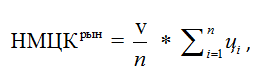 Заказчик:Поставщик:_________________ М.П._________________ М.П.Заказчик:Поставщик:________________/________________/М.П.________________/________________/М.П.№п/пНаименование товара, страна происхождения товараЦена за единицу изм., руб.КоличествоЕд. измеренияОбщая сумма, руб.1.2.…ИТОГОИТОГОИТОГОИТОГОИТОГОЗаказчик:Поставщик:________________/________________/М.П.________________/________________/М.П.№Наименование товара (работ, услуг)Ед. изм.КоличествоЦенаСуммаИтого:Итого:Итого:Итого:Итого:Без налога (НДС)Без налога (НДС)Без налога (НДС)Без налога (НДС)Без налога (НДС)Всего (с учетом НДС)Всего (с учетом НДС)Всего (с учетом НДС)Всего (с учетом НДС)Всего (с учетом НДС)от Заказчика__________________________________________________/_____________/м.п.от Поставщика__________________________________________________/_____________/м.п.Заказчик:Поставщик:________________/________________/М.П.________________/________________/М.П.